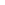 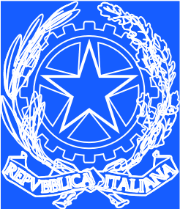 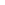 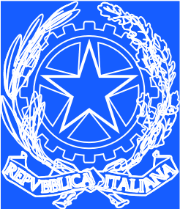 MINISTERO DELL’ISTRUZIONE E DEL MERITOUFFICIO SCOLASTICO REGIONALE PER IL LAZIOLICEO SCIENTIFICO STATALE                                            FRANCESCO D’ASSISI00172 ROMA - Viale della Primavera, 207 -  06121122745 - FAX 062415987 Via Castore Durante, 11 06121122765 - FAX 0624416806 - Distretto XV RMPS10000A@istruzione.it -    https://www.liceofrancescodassisi.edu.it/ codice fiscale 80205370580 - Cod. mecc. RMPS10000AAnno scolastico 2023-2024Documento del consiglio di classe ____Riservato al Presidente della Commissione d’EsameAllegato al documento del 15 maggio(fascicolo personale-riservato)DSAIl CoordinatoreProf./ssa ___________________________________-Al Presidente della Commissione esaminatrice                                                                               della classe V sez. Fascicolo personale dello/a studente/ssa1. Anagrafica dell’alunno/a2. Tipologia di diagnosi (riportare una sintesi di quanto descritto nella certificazione presente nel fascicolo alunno)3. Relazione del Coordinatore di classe(Giudizio sintetico che metta in luce le problematiche e le difficoltà dell’alunno, gli obiettivi perseguiti nelle varie aree disciplinari, le strategie messe in atto per compensare e superare le suddette difficoltà). 4. Strumenti compensativi e dispensativi(Specificare se il C.d.C. ha previsto tempi più lunghi per le prove d’esame e l’utilizzo di strumenti compensativi - specificare quali, come da PDP)È importante specificare in modo preciso e dettagliato tutte le modalità di gestione delle prove, in analogia con quelle usate durante il percorso scolastico, o che il Consiglio di Classe ritenga comunque necessarie:
    • Tempi più lunghi 
    • Eventuale persona che legga all’alunno 
    • Dispositivi per l’ascolto dei testi della prova registrati in formati “mp3”
    • Utilizzo di strumenti compensativi (elencarli indicando la materia in cui sono stati usati) con esplicita indicazione della possibilità di utilizzare in sede di esame, sempre se deliberato dal Consiglio di classe, formulari, tabelle, schemi con parole chiave, mappe, computer con correttore ortografico, dizionario su chiavetta USB della lingua italiana e della lingua inglese, glossari di termini tecnici specifici riferiti alla lingua settoriale in inglese. 
    • Formati speciali per le prove (uso di particolari font)
    • Disponibilità di un Personal Computer per lo svolgimento della Prima Prova con correttore ortografico.5. Indicazione della documentazione allegata al presente fascicolo Certificazione di diagnosi (agli atti, nel fascicolo alunno)PDP (Piano Didattico Personalizzato)simulazioni delle prove d’esamemappe concettuali e formulari che saranno utilizzati durante le prove d’esame;griglie di valutazione per le prove scritte e per il colloquio (se diverse dal resto della classe).COMPOSIZIONEDEL CONSIGLIODELLA CLASSE V  ….DOCENTEDISCIPLINA                 FIRMAItaliano / LatinoIngleseMatematica/FisicaStoria/FilosofiaScienze e ChimicaDisegno e Storia dell’ArteScienze motorieIRCSostegno  Il Dirigente ScolasticoProf. Luigi Maria Ingrosso